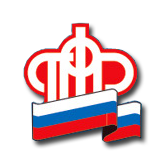 Родители-пенсионеры имеют право на повышенный размер пенсии в связи с учебой ребенка-иждивенцаОтделение Пенсионного фонда по Белгородской области напоминает получателям страховой пенсии по старости и страховой пенсии по инвалидности о возможности установления повышенного размера фиксированной выплаты в случае, если у них на иждивении находятся дети, не достигшие возраста 18 лет. Дети старше этого возраста признаются иждивенцами в том случае, если имеют инвалидность, наступившую до исполнения им 18 лет.Также иждивенцами являются дети старше 18 лет, обучающиеся по очной форме в средне-специальных и высших учебных заведениях. Повышенная фиксированная выплата пенсии их родителям выплачивается в течение всего периода обучения, но не позднее достижения иждивенцами возраста 23 лет. Размер надбавки за одного иждивенца с 1 января 2019 года составляет 1778 рублей.Такое увеличение пенсии носит заявительный характер и производится с 1 числа месяца, следующего за месяцем обращения с таким заявлением в территориальный орган Пенсионного фонда по месту жительства. Таким образом, если ребенок старше 18 лет поступил на очное обучение, то для повышения пенсии нужно подать заявление и все необходимые документы подтверждающие:- родственные отношения (как правило, свидетельство о рождении ребенка);- факт нахождения на иждивении (например, договор об оплате родителем обучения, документы об оплате проживания, о расходах на питание и т.д.). Как правило, факт нахождения на иждивении устанавливается территориальным управлением Пенсионного фонда, на основании представленных заявителем документов. При установлении факта иждивения могут учитываться результаты опроса свидетелей (соседей, родственников). Не исключается возможность установления факта иждивения в судебном порядке;- факт совместного проживания;- факт прохождения обучения по очной форме (справка учебного заведения о дате начала и продолжительности обучения, форме обучения с обязательной ссылкой на номер и дату приказа по учебному заведению).В случае если студент находится в академическом отпуске, родители также имеют право на получение повышенного фиксированного размера страховой пенсии. Исключением являются отпуска, связанные с прохождением срочной военной службы по призыву.Справка учебного заведения выдается однократно и в ней указывается весь период обучения. В случае прекращения учебы, досрочном отчислении студента или его переводе на иную форму обучения необходимо безотлагательно сообщить об этом в территориальный орган Пенсионного фонда РФ по месту жительства, чтобы не допустить возникновения переплат, которые подлежат возвращению в Пенсионный фонд.